11/08 RM0436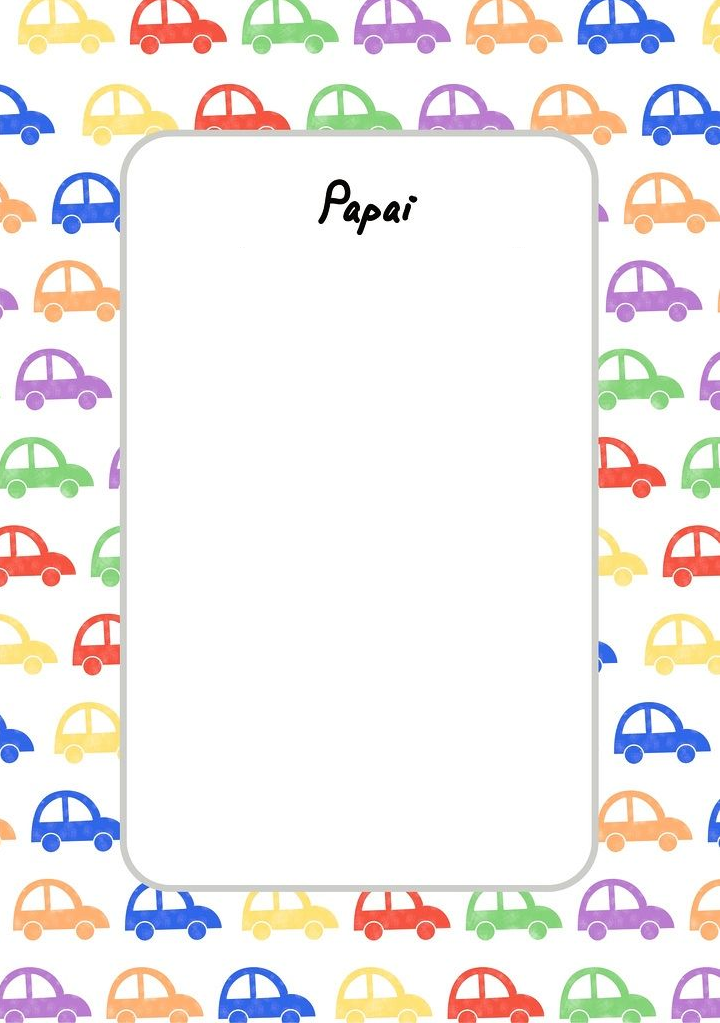 